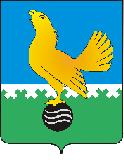 МУНИЦИПАЛЬНОЕ ОБРАЗОВАНИЕгородской округ Пыть-Ях Ханты-Мансийского автономного округа-ЮгрыАДМИНИСТРАЦИЯ ГОРОДАП О С Т А Н О В Л Е Н И ЕОт 13.05.2024									№ 93-паО внесении изменений в постановление администрации города от 29.09.2017 № 243-па «Об утверждении положения об оплате труда работников муниципальных образовательных организаций» (в ред. от 04.08.2021 № 367-па,от 23.12.2021 № 605-па,от 21.04.2022 № 142-па,от 22.06.2022 № 259-па,от 04.07.2022 № 282-па, от 28.10.2022 № 479-па,от 07.02.2023 № 38-па,от 13.09.2023 № 260-па, от 30.10.2023 № 296-па,от 29.11.2023 № 329-па)Руководствуясь статьей 134 Трудового кодекса Российской Федерации, постановлением Правительства Российской Федерации от 29 марта 2024 № 398 «О внесении изменений в Постановление Правительства Российской Федерации от 21 декабря 2021 № 2382», приказом Департамента образования и науки Ханты-Мансийского автономного округа-Югры от 12 апреля 2024 года № 10-П-731 «О внесении изменения в приложение к приказу Департамента образования и науки Ханты-Мансийского автономного округа – Югры от 11 июля 2022 года № 10-П-1425 «Об утверждении методических рекомендаций по условиям и порядку назначения и осуществления выплаты ежемесячного денежного вознаграждения за классное руководство педагогическим работникам государственных образовательных организаций Ханты-Мансийского автономного округа – Югры и муниципальных образовательных организаций, реализующих образовательные программы начального общего образования, образовательные программы основного общего образования, образовательные программы среднего общего образования, предусмотренных бюджету Ханты-Мансийского автономного округа – Югры из федерального бюджета», внести в постановление администрации города от 29.09.2017 № 243-па «Об утверждении положения об оплате труда работников муниципальных образовательных организаций» следующие изменения:В преамбуле постановления слова «, руководствуясь приказом Департамента образования и молодежной политики Ханты-Мансийского автономного округа - Югры от 02.03.2017 № 3-нп «Об утверждении Положений об установлении систем оплаты труда работников государственных образовательных организаций Ханты-Мансийского автономного округа - Югры, подведомственных Департаменту образования и молодежной политики Ханты-Мансийского автономного округа – Югры»- исключить.В приложении к постановлению: Пункт 9 раздела I изложить в следующей редакции: «9. Месячная заработная плата работника организации, полностью отработавшего за этот период норму рабочего времени и выполнившего норму труда (трудовые обязанности), не может быть ниже минимального размера оплаты труда, установленного федеральным законом, с применением к нему районного коэффициента и процентной надбавки к заработной плате за стаж работы в районах Крайнего Севера и приравненных к ним местностях.».Пункт 10 раздела I изложить в следующей редакции: «10. Регулирование размера заработной платы низкооплачиваемой категории работников организации до минимального размера оплаты труда, установленного федеральным законом, с применением к нему районного коэффициента и процентной надбавки к заработной плате за стаж работы в районах Крайнего Севера и приравненных к ним местностях (при условии полного выполнения работником норм труда и отработки месячной нормы рабочего времени) осуществляется руководителем организации в пределах средств фонда оплаты труда, формируемого в соответствии с разделом VII настоящего Положения.».В пункте 3.4А раздела III слова «5000 рублей» заменить словами «10 000 рублей».Настоящее постановление вступает в силу со дня его официального опубликования и распространяет свое действие на правоотношения, возникшие с 1 марта 2024 года. Управлению по внутренней политике (Т.В. Староста) опубликовать постановление в печатном средстве массовой информации «Официальный вестник» и дополнительно направить для размещения в сетевом издании в информационно-телекоммуникационной сети «Интернет» - pyt-yahinform.ru.Отделу по обеспечению информационной безопасности                             (А.А. Мерзляков) разместить постановление на официальном сайте администрации города в сети Интернет.	Контроль за выполнением постановления возложить на заместителя главы города (направление деятельности – социальные вопросы).Глава города Пыть-Яха		          	                                            Д.С. Горбунов